D. , presidente de la Federación CERTIFICA:Que los deportistas que a continuación se detallan están autorizados para participar en el V CAMPEONATO INTERNACIONAL DE JUDO ALEVÍN CIUDAD DE ARGANDA- NKL - ADIDAS, tienen licencia de Judo en vigor y seguro de accidente deportivo con cobertura para esta competición por el club , afiliado a la RFEJYDA para la temporada 2021-2022:Asimismo, los entrenadores que a continuación se detallan están titulados y afiliados a la RFEJYDA para la temporada 2021-2022:Y PARA QUE ASÍ CONSTE y surta los efectos oportunos, firmo el presente certificado, en a.Sello y firmaPRESIDENTE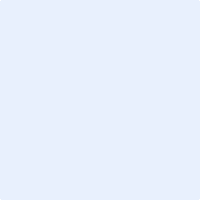 